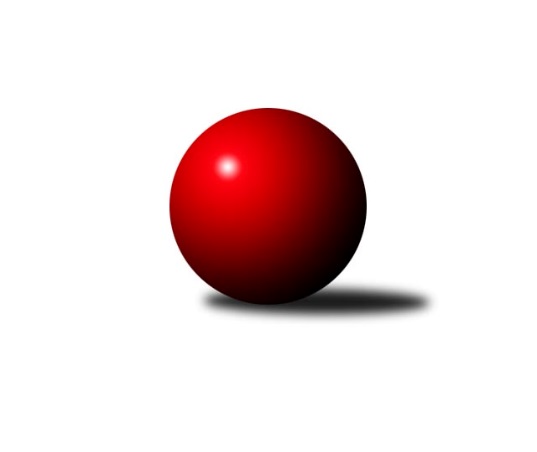 Č.19Ročník 2017/2018	24.5.2024 1. KLM 2017/2018Statistika 19. kolaTabulka družstev:		družstvo	záp	výh	rem	proh	skore	sety	průměr	body	plné	dorážka	chyby	1.	Klokani CB Dobřany	20	17	0	3	112.0 : 48.0 	(276.5 : 203.5)	3446	34	2260	1187	14.4	2.	TJ Třebíč	19	13	3	3	98.0 : 54.0 	(252.0 : 204.0)	3446	29	2261	1185	14.4	3.	SKK Hořice	19	13	1	5	91.0 : 61.0 	(246.5 : 209.5)	3442	27	2259	1182	14.8	4.	TJ Valašské Meziříčí	19	11	2	6	79.0 : 73.0 	(235.5 : 220.5)	3393	24	2239	1155	17	5.	KK Slovan Rosice	19	11	0	8	83.0 : 69.0 	(231.0 : 225.0)	3411	22	2239	1171	15.5	6.	KK Hvězda Trnovany	19	10	1	8	82.0 : 70.0 	(232.5 : 223.5)	3449	21	2277	1173	15.7	7.	TJ Sokol Duchcov	19	9	0	10	78.0 : 74.0 	(239.5 : 216.5)	3415	18	2252	1163	17.8	8.	KK Zábřeh	20	9	0	11	73.0 : 87.0 	(232.5 : 247.5)	3402	18	2254	1148	17.7	9.	SKK Jičín	19	7	1	11	71.5 : 80.5 	(218.0 : 238.0)	3393	15	2237	1156	17.9	10.	TJ Loko České Velenice	19	4	1	14	53.0 : 99.0 	(213.5 : 242.5)	3408	9	2257	1152	16.8	11.	HKK Olomouc ˝A˝	19	3	1	15	49.0 : 103.0 	(190.5 : 265.5)	3341	7	2235	1106	22.6	12.	SKK Svijany  Vrchlabí	19	3	0	16	50.5 : 101.5 	(192.0 : 264.0)	3353	6	2226	1127	25.1Tabulka doma:		družstvo	záp	výh	rem	proh	skore	sety	průměr	body	maximum	minimum	1.	Klokani CB Dobřany	11	11	0	0	69.0 : 19.0 	(161.0 : 103.0)	3634	22	3751	3556	2.	TJ Třebíč	9	7	2	0	52.0 : 20.0 	(124.0 : 92.0)	3486	16	3568	3425	3.	SKK Hořice	9	7	1	1	50.0 : 22.0 	(125.0 : 91.0)	3450	15	3534	3379	4.	TJ Valašské Meziříčí	10	7	1	2	49.0 : 31.0 	(133.5 : 106.5)	3476	15	3588	3246	5.	KK Slovan Rosice	9	7	0	2	46.0 : 26.0 	(115.0 : 101.0)	3449	14	3510	3409	6.	TJ Sokol Duchcov	9	6	0	3	45.0 : 27.0 	(125.0 : 91.0)	3401	12	3475	3326	7.	KK Hvězda Trnovany	9	6	0	3	41.5 : 30.5 	(118.5 : 97.5)	3512	12	3661	3392	8.	KK Zábřeh	9	5	0	4	38.0 : 34.0 	(113.0 : 103.0)	3373	10	3440	3289	9.	SKK Jičín	10	5	0	5	41.0 : 39.0 	(112.0 : 128.0)	3459	10	3534	3379	10.	TJ Loko České Velenice	10	4	0	6	35.0 : 45.0 	(117.0 : 123.0)	3455	8	3624	3280	11.	HKK Olomouc ˝A˝	10	3	1	6	33.0 : 47.0 	(112.0 : 128.0)	3314	7	3418	3239	12.	SKK Svijany  Vrchlabí	10	1	0	9	23.5 : 56.5 	(103.0 : 137.0)	3199	2	3307	3040Tabulka venku:		družstvo	záp	výh	rem	proh	skore	sety	průměr	body	maximum	minimum	1.	TJ Třebíč	10	6	1	3	46.0 : 34.0 	(128.0 : 112.0)	3442	13	3668	3211	2.	Klokani CB Dobřany	9	6	0	3	43.0 : 29.0 	(115.5 : 100.5)	3425	12	3623	3212	3.	SKK Hořice	10	6	0	4	41.0 : 39.0 	(121.5 : 118.5)	3441	12	3571	3323	4.	TJ Valašské Meziříčí	9	4	1	4	30.0 : 42.0 	(102.0 : 114.0)	3384	9	3497	3260	5.	KK Hvězda Trnovany	10	4	1	5	40.5 : 39.5 	(114.0 : 126.0)	3443	9	3562	3379	6.	KK Slovan Rosice	10	4	0	6	37.0 : 43.0 	(116.0 : 124.0)	3407	8	3488	3251	7.	KK Zábřeh	11	4	0	7	35.0 : 53.0 	(119.5 : 144.5)	3405	8	3494	3243	8.	TJ Sokol Duchcov	10	3	0	7	33.0 : 47.0 	(114.5 : 125.5)	3416	6	3542	3291	9.	SKK Jičín	9	2	1	6	30.5 : 41.5 	(106.0 : 110.0)	3386	5	3483	3289	10.	SKK Svijany  Vrchlabí	9	2	0	7	27.0 : 45.0 	(89.0 : 127.0)	3371	4	3481	3242	11.	TJ Loko České Velenice	9	0	1	8	18.0 : 54.0 	(96.5 : 119.5)	3403	1	3565	3322	12.	HKK Olomouc ˝A˝	9	0	0	9	16.0 : 56.0 	(78.5 : 137.5)	3344	0	3432	3107Tabulka podzimní části:		družstvo	záp	výh	rem	proh	skore	sety	průměr	body	doma	venku	1.	Klokani CB Dobřany	11	9	0	2	59.0 : 29.0 	(149.5 : 114.5)	3438	18 	5 	0 	0 	4 	0 	2	2.	TJ Třebíč	11	8	1	2	56.0 : 32.0 	(145.0 : 119.0)	3410	17 	4 	1 	0 	4 	0 	2	3.	SKK Hořice	11	7	0	4	51.0 : 37.0 	(137.5 : 126.5)	3460	14 	5 	0 	1 	2 	0 	3	4.	KK Zábřeh	11	7	0	4	47.0 : 41.0 	(132.0 : 132.0)	3426	14 	5 	0 	2 	2 	0 	2	5.	TJ Valašské Meziříčí	11	6	1	4	46.0 : 42.0 	(133.5 : 130.5)	3372	13 	2 	1 	2 	4 	0 	2	6.	TJ Sokol Duchcov	11	6	0	5	50.0 : 38.0 	(145.0 : 119.0)	3391	12 	3 	0 	2 	3 	0 	3	7.	KK Slovan Rosice	11	6	0	5	46.0 : 42.0 	(129.5 : 134.5)	3399	12 	4 	0 	2 	2 	0 	3	8.	SKK Jičín	11	5	1	5	46.5 : 41.5 	(135.0 : 129.0)	3403	11 	3 	0 	1 	2 	1 	4	9.	KK Hvězda Trnovany	11	4	1	6	42.5 : 45.5 	(131.5 : 132.5)	3457	9 	3 	0 	3 	1 	1 	3	10.	HKK Olomouc ˝A˝	11	2	1	8	29.0 : 59.0 	(114.5 : 149.5)	3356	5 	2 	1 	2 	0 	0 	6	11.	SKK Svijany  Vrchlabí	11	2	0	9	31.0 : 57.0 	(116.0 : 148.0)	3340	4 	1 	0 	5 	1 	0 	4	12.	TJ Loko České Velenice	11	1	1	9	24.0 : 64.0 	(115.0 : 149.0)	3386	3 	1 	0 	5 	0 	1 	4Tabulka jarní části:		družstvo	záp	výh	rem	proh	skore	sety	průměr	body	doma	venku	1.	Klokani CB Dobřany	9	8	0	1	53.0 : 19.0 	(127.0 : 89.0)	3508	16 	6 	0 	0 	2 	0 	1 	2.	KK Hvězda Trnovany	9	7	0	2	45.5 : 26.5 	(114.0 : 102.0)	3440	14 	3 	0 	0 	4 	0 	2 	3.	SKK Hořice	8	6	1	1	40.0 : 24.0 	(109.0 : 83.0)	3428	13 	2 	1 	0 	4 	0 	1 	4.	TJ Třebíč	8	5	2	1	42.0 : 22.0 	(107.0 : 85.0)	3505	12 	3 	1 	0 	2 	1 	1 	5.	TJ Valašské Meziříčí	8	5	1	2	33.0 : 31.0 	(102.0 : 90.0)	3452	11 	5 	0 	0 	0 	1 	2 	6.	KK Slovan Rosice	8	5	0	3	37.0 : 27.0 	(101.5 : 90.5)	3427	10 	3 	0 	0 	2 	0 	3 	7.	TJ Loko České Velenice	9	3	1	5	33.0 : 39.0 	(110.5 : 105.5)	3427	7 	3 	0 	1 	0 	1 	4 	8.	TJ Sokol Duchcov	9	3	0	6	30.0 : 42.0 	(105.5 : 110.5)	3442	6 	3 	0 	2 	0 	0 	4 	9.	SKK Jičín	8	2	0	6	25.0 : 39.0 	(83.0 : 109.0)	3390	4 	2 	0 	4 	0 	0 	2 	10.	KK Zábřeh	9	2	0	7	26.0 : 46.0 	(100.5 : 115.5)	3382	4 	0 	0 	2 	2 	0 	5 	11.	HKK Olomouc ˝A˝	9	1	1	7	24.0 : 48.0 	(88.0 : 128.0)	3309	3 	1 	1 	4 	0 	0 	3 	12.	SKK Svijany  Vrchlabí	8	1	0	7	19.5 : 44.5 	(76.0 : 116.0)	3337	2 	0 	0 	4 	1 	0 	3 Zisk bodů pro družstvo:		jméno hráče	družstvo	body	zápasy	v %	dílčí body	sety	v %	1.	Martin Sitta 	KK Zábřeh 	17	/	20	(85%)	59	/	80	(74%)	2.	Kamil Nestrojil 	TJ Třebíč 	16	/	18	(89%)	50	/	72	(69%)	3.	Vlastimil Zeman ml. ml.	Klokani CB Dobřany 	16	/	19	(84%)	56	/	76	(74%)	4.	Petr Dobeš ml.	TJ Třebíč 	16	/	19	(84%)	53	/	76	(70%)	5.	Lukáš Doubrava 	Klokani CB Dobřany 	15	/	20	(75%)	45.5	/	80	(57%)	6.	Jaromír Šklíba 	SKK Hořice 	14	/	18	(78%)	43	/	72	(60%)	7.	Tomáš Cabák 	TJ Valašské Meziříčí 	14	/	19	(74%)	49.5	/	76	(65%)	8.	Miroslav Šnejdar ml.	KK Hvězda Trnovany 	13.5	/	19	(71%)	47	/	76	(62%)	9.	Dominik Ruml 	SKK Hořice 	13	/	18	(72%)	45.5	/	72	(63%)	10.	Robert Pevný 	TJ Třebíč 	13	/	19	(68%)	48	/	76	(63%)	11.	Lukáš Vik 	SKK Jičín 	13	/	19	(68%)	45	/	76	(59%)	12.	Michal Albrecht 	HKK Olomouc ˝A˝ 	13	/	19	(68%)	44.5	/	76	(59%)	13.	Josef Fišer ml.	Klokani CB Dobřany 	12	/	15	(80%)	37	/	60	(62%)	14.	Jiří Drábek 	SKK Jičín 	12	/	15	(80%)	33	/	60	(55%)	15.	Michael Klaus 	TJ Sokol Duchcov 	12	/	16	(75%)	44.5	/	64	(70%)	16.	Vojtěch Tulka 	SKK Hořice 	12	/	18	(67%)	47.5	/	72	(66%)	17.	Zdeněk Dvořák ml. 	TJ Loko České Velenice 	12	/	18	(67%)	41.5	/	72	(58%)	18.	Jiří Zemánek 	KK Hvězda Trnovany 	12	/	18	(67%)	41	/	72	(57%)	19.	Ivo Fabík 	KK Slovan Rosice 	12	/	18	(67%)	40.5	/	72	(56%)	20.	Tomáš Štraicher 	TJ Sokol Duchcov 	12	/	19	(63%)	43.5	/	76	(57%)	21.	Tomáš Dražil 	KK Zábřeh 	12	/	20	(60%)	46	/	80	(58%)	22.	Jiří Zemek 	KK Slovan Rosice 	11	/	13	(85%)	32.5	/	52	(63%)	23.	Martin Hažva 	SKK Hořice 	11	/	15	(73%)	32.5	/	60	(54%)	24.	Jiří Axman ml. ml.	KK Slovan Rosice 	11	/	16	(69%)	40.5	/	64	(63%)	25.	Jiří Baloun 	Klokani CB Dobřany 	11	/	17	(65%)	42	/	68	(62%)	26.	Miloš Civín 	TJ Sokol Duchcov 	11	/	17	(65%)	39	/	68	(57%)	27.	Michal Koubek 	KK Hvězda Trnovany 	11	/	17	(65%)	37	/	68	(54%)	28.	Jiří Vejvara 	SKK Svijany  Vrchlabí 	11	/	19	(58%)	43	/	76	(57%)	29.	Vladimír Výrek 	TJ Valašské Meziříčí 	11	/	19	(58%)	42	/	76	(55%)	30.	Josef Šálek 	KK Hvězda Trnovany 	11	/	19	(58%)	37.5	/	76	(49%)	31.	Zdeněk Ransdorf 	TJ Sokol Duchcov 	10	/	12	(83%)	37	/	48	(77%)	32.	Daniel Balcar 	SKK Svijany  Vrchlabí 	10	/	17	(59%)	34	/	68	(50%)	33.	Pavel Louda 	SKK Jičín 	10	/	17	(59%)	32.5	/	68	(48%)	34.	Zdeněk Říha 	Klokani CB Dobřany 	9	/	16	(56%)	32.5	/	64	(51%)	35.	Bronislav Černuška 	TJ Loko České Velenice 	9	/	17	(53%)	38.5	/	68	(57%)	36.	Martin Pejčoch 	Klokani CB Dobřany 	9	/	18	(50%)	37.5	/	72	(52%)	37.	Zdeněk Švub 	KK Zábřeh 	9	/	19	(47%)	30	/	76	(39%)	38.	Josef Sitta 	KK Zábřeh 	9	/	20	(45%)	38.5	/	80	(48%)	39.	Jakub Dařílek 	TJ Sokol Duchcov 	8	/	17	(47%)	34	/	68	(50%)	40.	Michal Juroška 	TJ Valašské Meziříčí 	8	/	18	(44%)	35.5	/	72	(49%)	41.	Dalibor Jandík 	TJ Valašské Meziříčí 	8	/	19	(42%)	36.5	/	76	(48%)	42.	Radim Metelka 	TJ Valašské Meziříčí 	8	/	19	(42%)	35.5	/	76	(47%)	43.	Pavel Maršík 	SKK Svijany  Vrchlabí 	7.5	/	12	(63%)	20.5	/	48	(43%)	44.	Jiří Mikoláš 	TJ Třebíč 	7	/	14	(50%)	23	/	56	(41%)	45.	Adam Palko 	KK Slovan Rosice 	7	/	15	(47%)	29.5	/	60	(49%)	46.	Václav Rypel 	TJ Třebíč 	7	/	15	(47%)	27.5	/	60	(46%)	47.	Kamil Bartoš 	HKK Olomouc ˝A˝ 	7	/	17	(41%)	28	/	68	(41%)	48.	Dalibor Matyáš 	KK Slovan Rosice 	7	/	18	(39%)	34	/	72	(47%)	49.	Jan Vařák 	KK Slovan Rosice 	6	/	10	(60%)	20	/	40	(50%)	50.	Vlastimil Zeman st. 	Klokani CB Dobřany 	6	/	14	(43%)	25	/	56	(45%)	51.	Pavel Jedlička 	KK Hvězda Trnovany 	6	/	14	(43%)	25	/	56	(45%)	52.	Michal Rolf 	SKK Svijany  Vrchlabí 	6	/	17	(35%)	32	/	68	(47%)	53.	Ondřej Touš 	TJ Loko České Velenice 	6	/	18	(33%)	33.5	/	72	(47%)	54.	Jiří Axman st.	KK Slovan Rosice 	6	/	19	(32%)	27	/	76	(36%)	55.	Jaroslav Soukup ml. 	SKK Jičín 	5.5	/	15	(37%)	26	/	60	(43%)	56.	Josef Vejvara 	SKK Jičín 	5	/	8	(63%)	18	/	32	(56%)	57.	Pavel Nežádal 	SKK Hořice 	5	/	11	(45%)	21.5	/	44	(49%)	58.	Dalibor Lang 	TJ Třebíč 	5	/	11	(45%)	17	/	44	(39%)	59.	Jiří Němec 	HKK Olomouc ˝A˝ 	5	/	12	(42%)	23.5	/	48	(49%)	60.	Zdeněk Zahrádka 	TJ Sokol Duchcov 	5	/	12	(42%)	21.5	/	48	(45%)	61.	Mojmír Novotný 	TJ Třebíč 	5	/	15	(33%)	28.5	/	60	(48%)	62.	Milan Stránský 	KK Hvězda Trnovany 	5	/	15	(33%)	26	/	60	(43%)	63.	Ladislav Chmel 	TJ Loko České Velenice 	5	/	16	(31%)	26.5	/	64	(41%)	64.	Jaromír Hendrych ml. 	HKK Olomouc ˝A˝ 	5	/	17	(29%)	28	/	68	(41%)	65.	Daniel Šefr 	TJ Valašské Meziříčí 	5	/	19	(26%)	33.5	/	76	(44%)	66.	Jaroslav Soukup 	SKK Jičín 	5	/	19	(26%)	33	/	76	(43%)	67.	Marek Ollinger 	KK Zábřeh 	5	/	19	(26%)	29.5	/	76	(39%)	68.	Martin Rédr 	HKK Olomouc ˝A˝ 	4	/	10	(40%)	16	/	40	(40%)	69.	Miroslav Dvořák 	TJ Loko České Velenice 	4	/	12	(33%)	20.5	/	48	(43%)	70.	Roman Pek 	SKK Svijany  Vrchlabí 	4	/	14	(29%)	21.5	/	56	(38%)	71.	Zbyněk Dvořák 	TJ Loko České Velenice 	4	/	19	(21%)	29	/	76	(38%)	72.	Tomáš Maroušek 	TJ Loko České Velenice 	3	/	10	(30%)	20	/	40	(50%)	73.	Matouš Krajzinger 	HKK Olomouc ˝A˝ 	3	/	11	(27%)	16	/	44	(36%)	74.	Jan Ringel 	SKK Jičín 	3	/	12	(25%)	18.5	/	48	(39%)	75.	Martin Maršík 	SKK Svijany  Vrchlabí 	3	/	13	(23%)	18.5	/	52	(36%)	76.	Jiří Baier 	SKK Hořice 	3	/	14	(21%)	20	/	56	(36%)	77.	Milan Sekanina 	HKK Olomouc ˝A˝ 	3	/	14	(21%)	19.5	/	56	(35%)	78.	Radek Kroupa 	SKK Hořice 	3	/	17	(18%)	29.5	/	68	(43%)	79.	Marian Hošek 	HKK Olomouc ˝A˝ 	2	/	3	(67%)	7	/	12	(58%)	80.	Ladislav Erben 	SKK Svijany  Vrchlabí 	2	/	8	(25%)	10.5	/	32	(33%)	81.	Jiří Flídr 	KK Zábřeh 	2	/	12	(17%)	18.5	/	48	(39%)	82.	Josef Pecha 	TJ Sokol Duchcov 	2	/	12	(17%)	13.5	/	48	(28%)	83.	Petr Fabián 	KK Hvězda Trnovany 	1.5	/	7	(21%)	9	/	28	(32%)	84.	Ivan Vondráček 	SKK Hořice 	1	/	1	(100%)	3	/	4	(75%)	85.	Kuropata 08206 	TJ Valašské Meziříčí 	1	/	1	(100%)	3	/	4	(75%)	86.	Jan Dobeš 	TJ Třebíč 	1	/	1	(100%)	3	/	4	(75%)	87.	Jan Macerod 	KK Slovan Rosice 	1	/	1	(100%)	2	/	4	(50%)	88.	Břetislav Sobota 	HKK Olomouc ˝A˝ 	1	/	1	(100%)	2	/	4	(50%)	89.	Pavel Nezadal 	SKK Hořice 	1	/	2	(50%)	4	/	8	(50%)	90.	Pavel Kaan 	SKK Jičín 	1	/	2	(50%)	3	/	8	(38%)	91.	Jiří Michálek 	KK Zábřeh 	1	/	3	(33%)	7	/	12	(58%)	92.	Marek Živr 	SKK Svijany  Vrchlabí 	1	/	3	(33%)	5	/	12	(42%)	93.	Jiří Baslar 	HKK Olomouc ˝A˝ 	0	/	1	(0%)	2	/	4	(50%)	94.	František Černý 	SKK Jičín 	0	/	1	(0%)	1	/	4	(25%)	95.	František Kopecký 	TJ Sokol Duchcov 	0	/	1	(0%)	1	/	4	(25%)	96.	Bohumil Maroušek 	TJ Loko České Velenice 	0	/	1	(0%)	1	/	4	(25%)	97.	Milan Ringel 	SKK Svijany  Vrchlabí 	0	/	1	(0%)	1	/	4	(25%)	98.	Lukáš Toman 	TJ Třebíč 	0	/	1	(0%)	0	/	4	(0%)	99.	Luboš Kolařík 	SKK Jičín 	0	/	2	(0%)	3	/	8	(38%)	100.	Lukáš Doseděl 	KK Zábřeh 	0	/	2	(0%)	1	/	8	(13%)	101.	Tomáš Limberský 	SKK Svijany  Vrchlabí 	0	/	3	(0%)	1	/	12	(8%)	102.	Václav Švub 	KK Zábřeh 	0	/	4	(0%)	3	/	16	(19%)	103.	Dalibor Dařílek 	TJ Sokol Duchcov 	0	/	6	(0%)	5.5	/	24	(23%)Průměry na kuželnách:		kuželna	průměr	plné	dorážka	chyby	výkon na hráče	1.	CB Dobřany, 1-4	3572	2326	1245	15.6	(595.4)	2.	TJ Lokomotiva Ústí nad Labem, 1-4	3487	2286	1200	15.8	(581.2)	3.	SKK Jičín, 1-4	3465	2280	1184	18.6	(577.6)	4.	České Velenice, 1-4	3459	2287	1171	16.1	(576.5)	5.	TJ Třebíč, 1-4	3447	2274	1172	15.7	(574.5)	6.	TJ Valašské Meziříčí, 1-4	3444	2260	1183	17.3	(574.0)	7.	KK Slovan Rosice, 1-4	3433	2268	1164	18.7	(572.2)	8.	SKK Hořice, 1-4	3411	2252	1158	15.4	(568.5)	9.	KK Zábřeh, 1-4	3368	2221	1147	15.8	(561.5)	10.	Duchcov, 1-4	3354	2206	1148	17.7	(559.1)	11.	HKK Olomouc, 1-8	3342	2211	1130	20.3	(557.0)	12.	Vrchlabí, 1-4	3256	2173	1083	22.0	(542.8)Nejlepší výkony na kuželnách:CB Dobřany, 1-4Klokani CB Dobřany	3751	17. kolo	Vlastimil Zeman ml. ml.	Klokani CB Dobřany	686	15. koloKlokani CB Dobřany	3731	15. kolo	Lukáš Doubrava 	Klokani CB Dobřany	653	17. koloKlokani CB Dobřany	3705	13. kolo	Vlastimil Zeman ml. ml.	Klokani CB Dobřany	651	8. koloKlokani CB Dobřany	3680	2. kolo	Josef Fišer ml.	Klokani CB Dobřany	645	2. koloKlokani CB Dobřany	3635	6. kolo	Zdeněk Dvořák ml. 	TJ Loko České Velenice	644	12. koloKlokani CB Dobřany	3629	8. kolo	Vlastimil Zeman st. 	Klokani CB Dobřany	642	17. koloKlokani CB Dobřany	3585	11. kolo	Lukáš Doubrava 	Klokani CB Dobřany	641	13. koloKlokani CB Dobřany	3573	12. kolo	Vlastimil Zeman ml. ml.	Klokani CB Dobřany	641	12. koloSKK Hořice	3571	6. kolo	Vlastimil Zeman ml. ml.	Klokani CB Dobřany	640	6. koloTJ Třebíč	3568	11. kolo	Miloš Civín 	TJ Sokol Duchcov	639	17. koloTJ Lokomotiva Ústí nad Labem, 1-4KK Hvězda Trnovany	3661	7. kolo	Miroslav Šnejdar ml.	KK Hvězda Trnovany	641	13. koloKK Hvězda Trnovany	3558	4. kolo	Michal Koubek 	KK Hvězda Trnovany	633	7. koloSKK Hořice	3540	2. kolo	Miroslav Šnejdar ml.	KK Hvězda Trnovany	633	7. koloKK Hvězda Trnovany	3534	9. kolo	Petr Dobeš ml.	TJ Třebíč	631	18. koloKK Hvězda Trnovany	3533	18. kolo	Josef Šálek 	KK Hvězda Trnovany	622	7. koloKK Hvězda Trnovany	3521	2. kolo	Martin Sitta 	KK Zábřeh	620	5. koloKK Hvězda Trnovany	3517	13. kolo	Jakub Dařílek 	TJ Sokol Duchcov	620	13. koloTJ Loko České Velenice	3495	7. kolo	Miroslav Šnejdar ml.	KK Hvězda Trnovany	620	4. koloTJ Třebíč	3485	18. kolo	Miroslav Šnejdar ml.	KK Hvězda Trnovany	617	9. koloSKK Jičín	3483	10. kolo	Jiří Vejvara 	SKK Svijany  Vrchlabí	615	4. koloSKK Jičín, 1-4TJ Třebíč	3668	14. kolo	Petr Dobeš ml.	TJ Třebíč	657	14. koloKlokani CB Dobřany	3623	16. kolo	Kamil Nestrojil 	TJ Třebíč	633	14. koloSKK Jičín	3534	16. kolo	Jaroslav Soukup ml. 	SKK Jičín	628	18. koloSKK Jičín	3519	18. kolo	Jiří Baloun 	Klokani CB Dobřany	627	16. koloSKK Jičín	3511	14. kolo	Zdeněk Švub 	KK Zábřeh	625	13. koloKK Zábřeh	3494	13. kolo	Jiří Drábek 	SKK Jičín	625	14. koloSKK Jičín	3491	5. kolo	Jiří Drábek 	SKK Jičín	624	19. koloKK Slovan Rosice	3487	11. kolo	Jaroslav Soukup 	SKK Jičín	624	16. koloSKK Jičín	3481	3. kolo	Martin Pejčoch 	Klokani CB Dobřany	623	16. koloSKK Jičín	3456	8. kolo	Jiří Drábek 	SKK Jičín	621	5. koloČeské Velenice, 1-4TJ Loko České Velenice	3624	8. kolo	Bronislav Černuška 	TJ Loko České Velenice	642	8. koloTJ Loko České Velenice	3548	19. kolo	Zbyněk Dvořák 	TJ Loko České Velenice	623	8. koloTJ Sokol Duchcov	3538	4. kolo	Lukáš Vik 	SKK Jičín	623	15. koloKlokani CB Dobřany	3523	10. kolo	Tomáš Maroušek 	TJ Loko České Velenice	621	19. koloTJ Valašské Meziříčí	3497	2. kolo	Zdeněk Dvořák ml. 	TJ Loko České Velenice	613	10. koloTJ Loko České Velenice	3482	2. kolo	Zdeněk Dvořák ml. 	TJ Loko České Velenice	612	2. koloTJ Loko České Velenice	3479	13. kolo	Radim Metelka 	TJ Valašské Meziříčí	612	2. koloSKK Hořice	3475	17. kolo	Michael Klaus 	TJ Sokol Duchcov	612	4. koloKK Slovan Rosice	3473	6. kolo	Zdeněk Ransdorf 	TJ Sokol Duchcov	610	4. koloKK Hvězda Trnovany	3466	19. kolo	Michal Rolf 	SKK Svijany  Vrchlabí	609	11. koloTJ Třebíč, 1-4TJ Třebíč	3568	17. kolo	Kamil Nestrojil 	TJ Třebíč	678	15. koloTJ Třebíč	3565	15. kolo	Petr Dobeš ml.	TJ Třebíč	643	13. koloTJ Třebíč	3541	6. kolo	Robert Pevný 	TJ Třebíč	635	15. koloTJ Třebíč	3483	10. kolo	Petr Dobeš ml.	TJ Třebíč	621	9. koloSKK Jičín	3473	2. kolo	Kamil Nestrojil 	TJ Třebíč	621	10. koloTJ Třebíč	3461	4. kolo	Kamil Nestrojil 	TJ Třebíč	621	19. koloKK Slovan Rosice	3459	17. kolo	Tomáš Štraicher 	TJ Sokol Duchcov	619	15. koloTJ Třebíč	3458	13. kolo	Jiří Zemek 	KK Slovan Rosice	613	17. koloTJ Třebíč	3449	2. kolo	Jiří Němec 	HKK Olomouc ˝A˝	613	10. koloTJ Sokol Duchcov	3434	15. kolo	Kamil Nestrojil 	TJ Třebíč	613	6. koloTJ Valašské Meziříčí, 1-4TJ Valašské Meziříčí	3588	14. kolo	Dalibor Jandík 	TJ Valašské Meziříčí	646	19. koloTJ Valašské Meziříčí	3573	19. kolo	Tomáš Cabák 	TJ Valašské Meziříčí	644	16. koloTJ Loko České Velenice	3565	14. kolo	Tomáš Cabák 	TJ Valašské Meziříčí	641	17. koloTJ Valašské Meziříčí	3554	12. kolo	Tomáš Cabák 	TJ Valašské Meziříčí	636	19. koloTJ Valašské Meziříčí	3537	6. kolo	Martin Sitta 	KK Zábřeh	635	12. koloTJ Valašské Meziříčí	3535	16. kolo	Radim Metelka 	TJ Valašské Meziříčí	633	6. koloTJ Valašské Meziříčí	3477	11. kolo	Vladimír Výrek 	TJ Valašské Meziříčí	632	8. koloSKK Hořice	3473	8. kolo	Zdeněk Dvořák ml. 	TJ Loko České Velenice	625	14. koloKK Zábřeh	3466	12. kolo	Bronislav Černuška 	TJ Loko České Velenice	624	14. koloKK Hvězda Trnovany	3437	11. kolo	Tomáš Dražil 	KK Zábřeh	624	12. koloKK Slovan Rosice, 1-4Klokani CB Dobřany	3553	7. kolo	Jiří Zemek 	KK Slovan Rosice	638	5. koloKK Slovan Rosice	3510	10. kolo	Vlastimil Zeman ml. ml.	Klokani CB Dobřany	625	7. koloKK Slovan Rosice	3478	7. kolo	Jakub Dařílek 	TJ Sokol Duchcov	620	10. koloKK Slovan Rosice	3459	13. kolo	Ivo Fabík 	KK Slovan Rosice	614	7. koloKK Slovan Rosice	3459	3. kolo	Dominik Ruml 	SKK Hořice	608	13. koloKK Slovan Rosice	3445	5. kolo	Jiří Zemek 	KK Slovan Rosice	605	10. koloTJ Třebíč	3440	5. kolo	Lukáš Doubrava 	Klokani CB Dobřany	603	7. koloKK Slovan Rosice	3437	2. kolo	Jiří Axman ml. ml.	KK Slovan Rosice	602	10. koloTJ Valašské Meziříčí	3426	9. kolo	Petr Dobeš ml.	TJ Třebíč	602	5. koloSKK Hořice	3424	13. kolo	Adam Palko 	KK Slovan Rosice	602	3. koloSKK Hořice, 1-4SKK Hořice	3534	14. kolo	Dominik Ruml 	SKK Hořice	636	14. koloSKK Hořice	3501	7. kolo	Jaromír Šklíba 	SKK Hořice	627	16. koloSKK Hořice	3484	16. kolo	Lukáš Vik 	SKK Jičín	619	9. koloKK Zábřeh	3481	3. kolo	Vlastimil Zeman ml. ml.	Klokani CB Dobřany	614	18. koloTJ Třebíč	3466	16. kolo	Dominik Ruml 	SKK Hořice	612	18. koloSKK Hořice	3462	9. kolo	Radek Kroupa 	SKK Hořice	610	7. koloSKK Hořice	3451	5. kolo	Martin Sitta 	KK Zábřeh	609	3. koloSKK Hořice	3436	18. kolo	Dominik Ruml 	SKK Hořice	609	9. koloKK Hvězda Trnovany	3422	14. kolo	Kamil Nestrojil 	TJ Třebíč	605	16. koloSKK Hořice	3413	3. kolo	Jaromír Šklíba 	SKK Hořice	605	9. koloKK Zábřeh, 1-4TJ Třebíč	3464	7. kolo	Jiří Vejvara 	SKK Svijany  Vrchlabí	628	6. koloKlokani CB Dobřany	3450	9. kolo	Martin Sitta 	KK Zábřeh	621	2. koloKK Zábřeh	3440	2. kolo	Martin Sitta 	KK Zábřeh	618	7. koloSKK Hořice	3437	15. kolo	Vlastimil Zeman ml. ml.	Klokani CB Dobřany	616	9. koloKK Zábřeh	3424	4. kolo	Josef Sitta 	KK Zábřeh	608	10. koloKK Hvězda Trnovany	3404	17. kolo	Kamil Nestrojil 	TJ Třebíč	602	7. koloKK Zábřeh	3396	6. kolo	Jiří Flídr 	KK Zábřeh	602	2. koloKK Zábřeh	3395	10. kolo	Martin Pejčoch 	Klokani CB Dobřany	601	9. koloKK Zábřeh	3395	7. kolo	Martin Sitta 	KK Zábřeh	600	17. koloKK Zábřeh	3381	17. kolo	Josef Sitta 	KK Zábřeh	600	7. koloDuchcov, 1-4TJ Sokol Duchcov	3475	5. kolo	Zdeněk Ransdorf 	TJ Sokol Duchcov	633	16. koloTJ Sokol Duchcov	3472	16. kolo	Miroslav Šnejdar ml.	KK Hvězda Trnovany	626	1. koloTJ Sokol Duchcov	3431	7. kolo	Zdeněk Ransdorf 	TJ Sokol Duchcov	624	14. koloKK Slovan Rosice	3403	12. kolo	Tomáš Štraicher 	TJ Sokol Duchcov	622	3. koloTJ Sokol Duchcov	3398	18. kolo	Zdeněk Ransdorf 	TJ Sokol Duchcov	622	3. koloTJ Sokol Duchcov	3389	14. kolo	Jakub Dařílek 	TJ Sokol Duchcov	618	16. koloTJ Sokol Duchcov	3386	12. kolo	Michael Klaus 	TJ Sokol Duchcov	615	5. koloKK Hvězda Trnovany	3379	1. kolo	Zdeněk Ransdorf 	TJ Sokol Duchcov	612	18. koloTJ Třebíč	3377	3. kolo	Tomáš Štraicher 	TJ Sokol Duchcov	611	7. koloTJ Sokol Duchcov	3376	3. kolo	Zdeněk Ransdorf 	TJ Sokol Duchcov	611	5. koloHKK Olomouc, 1-8Klokani CB Dobřany	3429	14. kolo	Martin Sitta 	KK Zábřeh	623	11. koloSKK Hořice	3422	19. kolo	Lukáš Doubrava 	Klokani CB Dobřany	613	14. koloHKK Olomouc ˝A˝	3418	11. kolo	Michal Albrecht 	HKK Olomouc ˝A˝	609	17. koloTJ Valašské Meziříčí	3412	4. kolo	Michal Albrecht 	HKK Olomouc ˝A˝	608	6. koloTJ Třebíč	3400	12. kolo	Petr Dobeš ml.	TJ Třebíč	605	12. koloKK Zábřeh	3392	11. kolo	Michal Albrecht 	HKK Olomouc ˝A˝	603	19. koloTJ Sokol Duchcov	3378	6. kolo	Jaromír Hendrych ml. 	HKK Olomouc ˝A˝	602	11. koloHKK Olomouc ˝A˝	3350	19. kolo	Jiří Vejvara 	SKK Svijany  Vrchlabí	602	15. koloHKK Olomouc ˝A˝	3349	17. kolo	Dominik Ruml 	SKK Hořice	600	19. koloSKK Jičín	3345	17. kolo	Michael Klaus 	TJ Sokol Duchcov	599	6. koloVrchlabí, 1-4KK Hvězda Trnovany	3476	16. kolo	Jiří Axman ml. ml.	KK Slovan Rosice	602	14. koloKK Slovan Rosice	3419	14. kolo	Jiří Zemánek 	KK Hvězda Trnovany	601	16. koloTJ Sokol Duchcov	3331	9. kolo	Miroslav Šnejdar ml.	KK Hvězda Trnovany	600	16. koloSKK Hořice	3326	12. kolo	Radim Metelka 	TJ Valašské Meziříčí	595	5. koloTJ Valašské Meziříčí	3317	5. kolo	Michal Rolf 	SKK Svijany  Vrchlabí	593	12. koloKlokani CB Dobřany	3308	1. kolo	Martin Hažva 	SKK Hořice	591	12. koloSKK Svijany  Vrchlabí	3307	5. kolo	Michal Koubek 	KK Hvězda Trnovany	591	16. koloSKK Jičín	3289	7. kolo	Josef Sitta 	KK Zábřeh	590	18. koloSKK Svijany  Vrchlabí	3287	3. kolo	Michael Klaus 	TJ Sokol Duchcov	587	9. koloSKK Svijany  Vrchlabí	3267	12. kolo	Pavel Jedlička 	KK Hvězda Trnovany	583	16. koloČetnost výsledků:	8.0 : 0.0	1x	7.0 : 1.0	15x	6.0 : 2.0	38x	5.0 : 3.0	14x	4.0 : 4.0	5x	3.0 : 5.0	15x	2.0 : 6.0	19x	1.5 : 6.5	1x	1.0 : 7.0	2x	0.5 : 7.5	1x	0.0 : 8.0	3x